[Lead-In: Visual]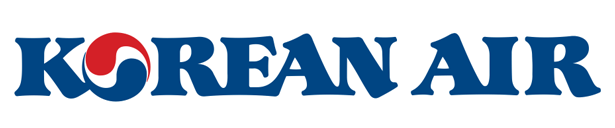 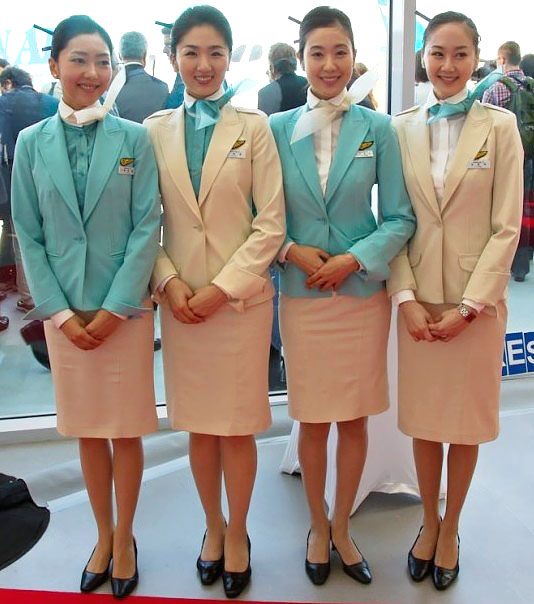 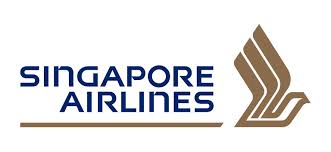 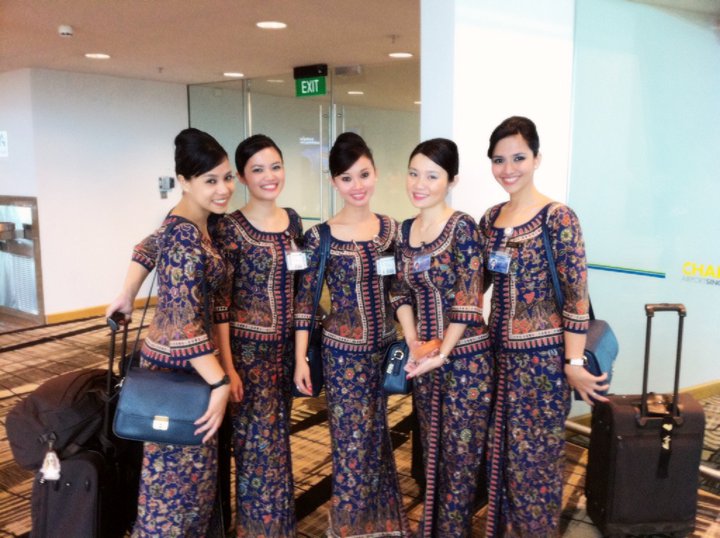 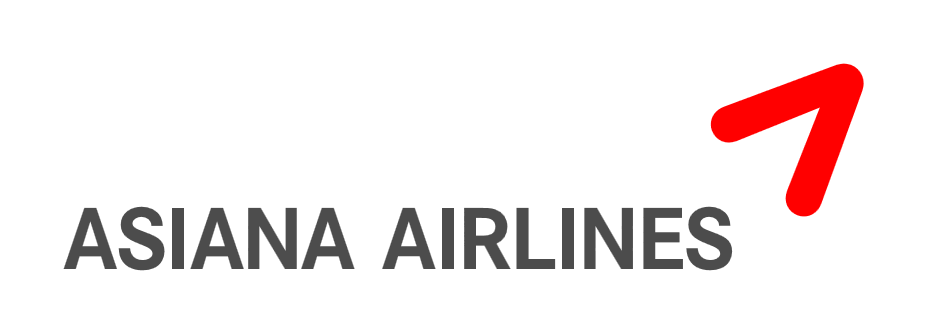 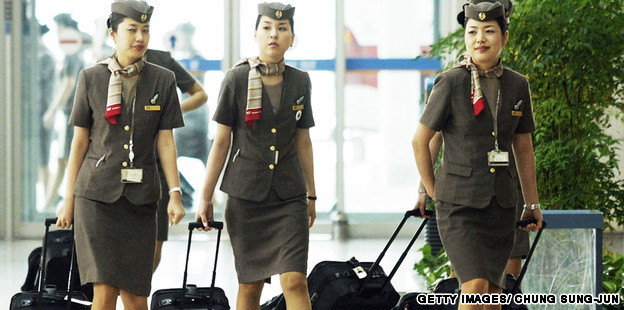 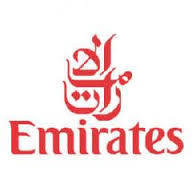 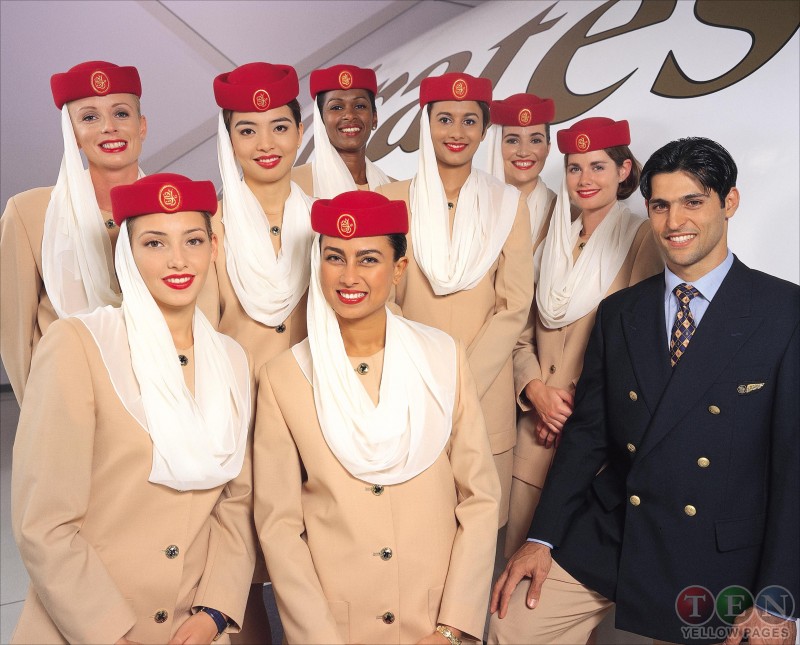 